Муниципальное автономное дошкольное образовательное учреждение г. Хабаровска «Детский сад № 48»Мой девиз в работе С детьми всегда должна быть рядом,Даря тепло и согревая взглядом.Их в мир прекрасного вести,И помнить заповедь «Не навреди»!Образование: Хабаровское педагогическое училище, 1992 г.Специальность: воспитатель ДОУ.Стаж работы 23 годаКПК по теме: «Проектирование образовательного процесса в условиях введения ФГОС дошкольного образования» в объеме 116 часов, 2014 г.«Проектирование образовательной среды в дошкольной образовательной организации в соответствии в соответствии с ФГОС ДО» в объеме 88 часов, 2018 г. «Коррекционная педагогика и особенности образования и воспитания детей с ОВЗ» в объеме 73 часа, 2021 г.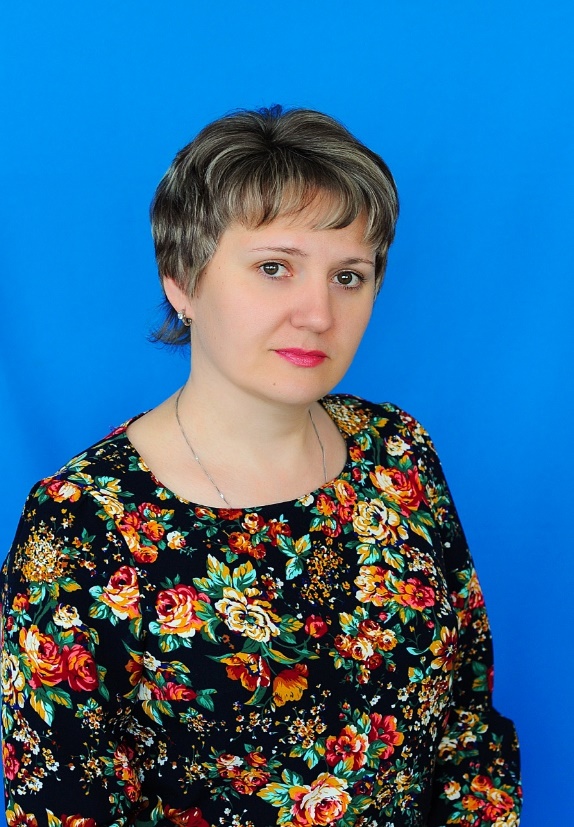 Рощина Евгения ИвановнаДолжность в ДОУ: Воспитатель группы № 13.I квалификационная категория«Воспитатель – это волшебник, который открывает детям дверь в мир взрослых. И от того, что знает и умеет воспитатель, зависит и то, чему и как он научит своих воспитанников».	 К. Гельвеций